Муниципальное бюджетное образовательное учреждениеЛаишевская средняя общеобразовательная школа.Праздник «Мой товарищ – спорт».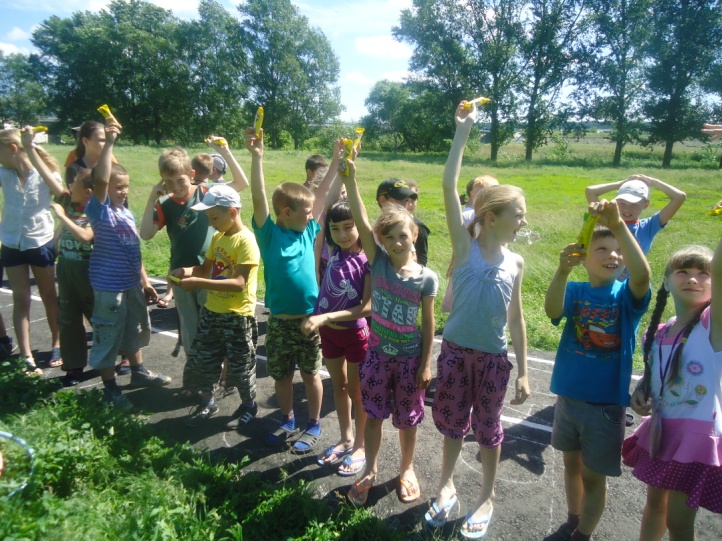                                                             Учитель начальных классов                                                                     Малюскина Раиса Николаевнаг. Ульяновск – 2012 г.Праздник «Мой товарищ – спорт».Цели и задачи: развитие у детей интереса к занятиям физической культурой и спортом, к здоровому образу жизни, воспитание чувства коллективизма и здорового соперничества; развитие коммуникативных навыков и умений.Учитель: Начинаем наш праздник!Все:	Мой товарищ - спорт.            Спорт, ребята, очень нужен,            Мы со спортом крепко дружим             Спорт - помощник,             Спорт - здоровье,             Спорт - веселая игра!Дети:        У меня есть друг веселый -             Всех друзей сильнее он,             Он с утра приходит в школу              И на стадион.С верным другом не боюсь яСнежных вихрей на лыжне,Он поможет и на брусьях,И на старте мне.              Друг мой лечит от простуды               И от лени всех ребят,                Вместе с ним я сильным буду                 Много лет подряд.Зовут его мальчишки - спорт,Зовут его девчонки - спорт,Он смелый и упорный,Он ловкий и задорный,Мой товарищ - спорт.Учитель:  Существует много видов спортивных соревнований и игр. Самое главное спортивное соревнование - это Олимпийские игры, или Олимпиады. Они проходили в Олимпии в чес Зевса, пребывающего на священной горе Олимп, отсюда и название. Олимпиады устраивались один раз в четыре года и считались крупнейшим событием в стране. В дни олимпиад в стране прекращались даже войны.     А сейчас мы проведем с вами игровую Олимпиаду, но играть будем серьезно!Дети:           В наших играх мы уходим           В бой за счастье сей родной земли,           В наших играх к ярким звездам            Нас уносят чудо - корабли.В наших играх много стартов,Много даже сказочных высот,И на старте наше завтра Вместе с нами радостно поет.           В наших играх может каждый            Стать героем песен славных дней,           В играх тоже очень важно,          Чтобы с песней стали мы сильней.Играют весело ребята нашего двора,И дружит с песнею спортивная игра,Она ребят ведет дорогой добрых дел вперед И в новый день нас всех зовет.Учитель: В наших спортивных соревнованиях участвуют  команды - «Соколята» и  «Орлята».Приветствие капитанов:1 капитан: Желаю удачи в победе!2 капитан: Желаю красивых побед!Приветствие команд:«Соколята»: Физкульт-ура! «Орлята»: Физкульт-ура! Все: Физкульт-ура! Ура! Ура! Учитель: Перед началом соревнований нам нужно вспомнить правила, которые никогда не нарушаются игроками. Дети:Проигрывая, ни в коем случае сердиться, вредничать и обиться нельзя!Хорошее дело - футбол и хоккей,     Соседей они превращают в друзей,           А в играх с друзьями вы сами             Должны оставаться друзьями!Да здравствуют добрые лица,            И пусть тот, кто злится, стыдится!Учитель: Итак, команды обязуются играть честно и по правилам! Начинаем соревнования!Соревнование «Мяч через голову и между ног».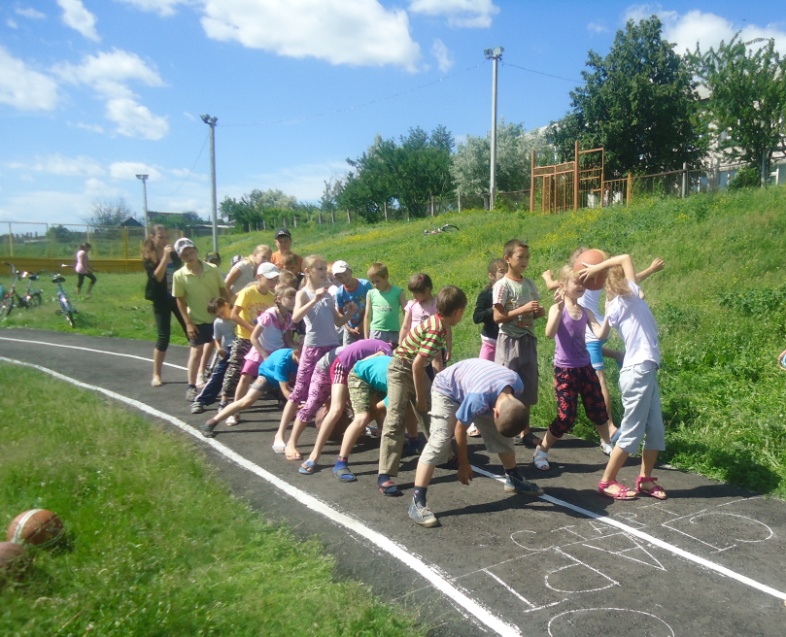 Соревнование «Кто вперед?» Каждая команда добегает до цели и возвращается обратно.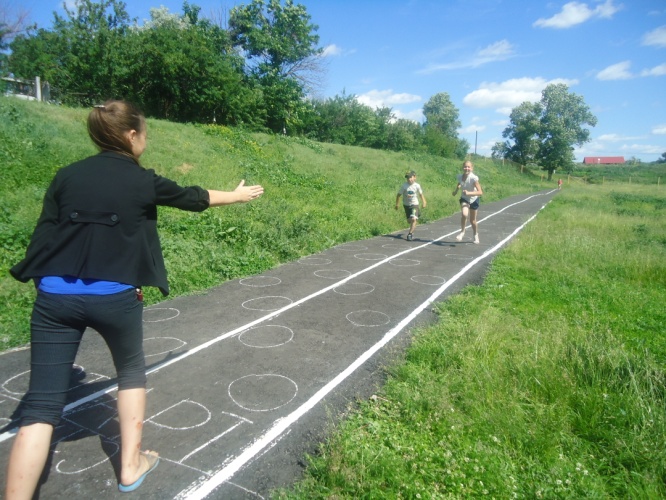 1 ученик: Успех друзья, не сразу нам дается,Он требует и воли, и труда.Победы в спорте только тот добьется,Кто не сдается и не зазнается,Кто тренируется всегда.Учитель: Следующее задание «Зажги факел». Вы должны ответить на вопросы.- Итак, как часто проводят Олимпийские игры? (1 раз в 4 года).- Какой вид спорта первым был включен в программу олимпийских состязаний? (Бег).- Как называются зимние Олимпийские игры? (Белые Олимпиады).- В каком году в Москве проходила Олимпиада? (В 1980 г )- В каком городе берет свое начало факельная эстафета? (В городе Олимпия.)- Какие виды спорта в Древней Греции входили в пятиборье? (Прыжки в длину, метание диска, копья, борьба.)- Назовите игрушку - символ Олимпиады в Москве? (Мишка).Учитель: Какое соревнование будет следующим – угадайте  сами.2 Ученик: С утра на лужайку бегу я с мячом.                    Бегу, распеваю, не знаю о чем,                    А мячик, как солнце, горит надо мной,                    Потом повернется другой стороной.Соревнование «Пронеси мяч».Команды строятся, и участники бегут по очереди с мячом, который зажат между ногами.  Затем тем же путем возвращаются в команду и передают эстафету следующему участнику. Победит та команда, которая быстрее справится с заданием. 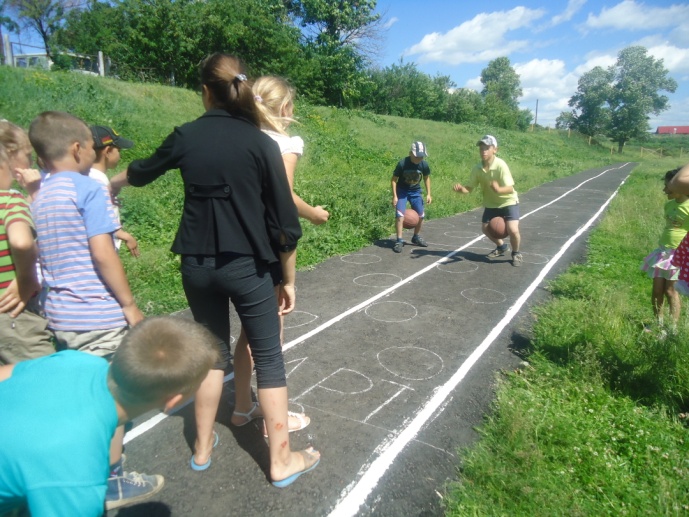 Соревнование « Бег со скакалкой». Участники по одному бегут до цели и возвращаются прыгая через скакалку. Побеждает та команда, которая быстрее прибежит со скакалкой.Соревнование »Пройди через обруч по одному всей командой, не отцепляя рук». Победит команда, которая быстрее пройдет через обруч и не отцепит руки.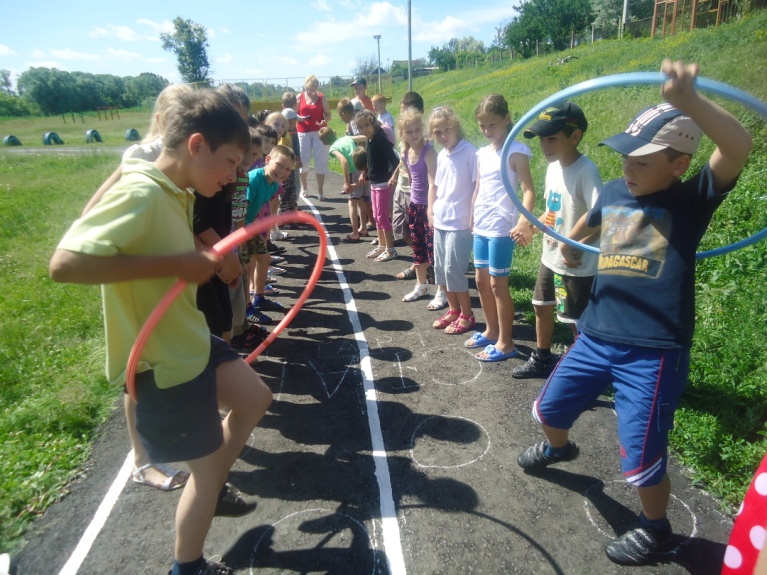 Учитель: Не все одинаково относятся к футболу.Дети: Сказала тетя: «Фи! Футбол!»Сказала мама: «Фу! Футбол!»Сестра сказала: «Ну... Футбол».А я ответил: «Во! Футбол!»
                  Спасибо, спорт, за то, что ты веселый,                   За то, что бодрость даришь нам с утра,                   За красоту и мужество футбола!                   Физкульт-ура! Физкульт-ура! Физкульт-ура!
Спорт - это мушкетерство,Спорт - сила наших дней,Спорт - смелость и упорство,Он всех нас делает сильней.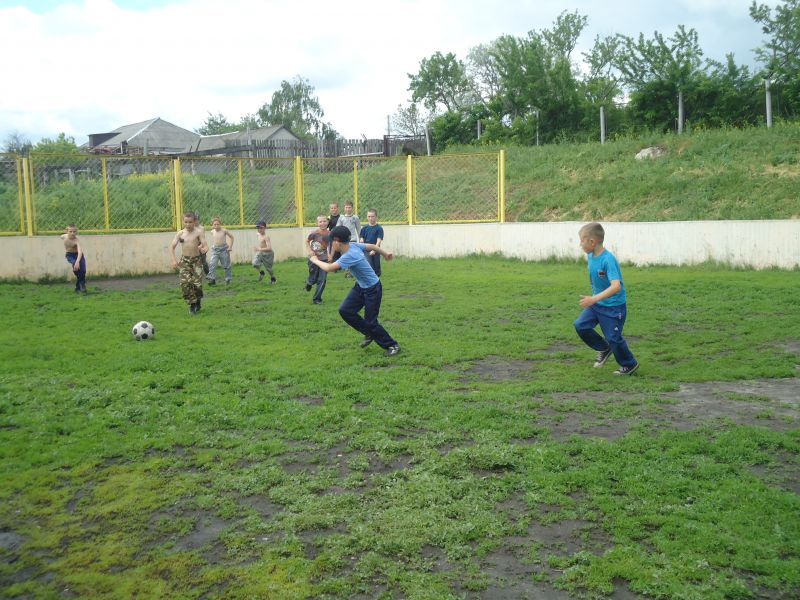 Учитель: Наступил торжественный момент награждения команды-победительницы. Сладкими призами награждаются все участники нашей игровой олимпиады.